PÄDAGOGISCHE HOCHSCHULE KÄRNTEN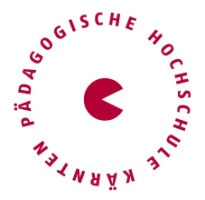 VIKTOR FRANKL HOCHSCHULEHUBERTUSSTRASSE 1, KAUFMANNGASSE 89020 KLAGENFURTAnmeldung zur Defensio/MasterprüfungIch versichere, dass der Termin im Einvernehmen mit der/dem Betreuer/in und dem/der Prüfer/in des 2. Fachbereiches abgesprochen wurde.Familien- und Vorname der Studierenden/des StudierendenFamilien- und Vorname der Studierenden/des StudierendenMatrikelnummerE-MailTel./HandynummerTel./HandynummerStudiumTermin Defensio / Masterprüfung:Termin Defensio / Masterprüfung:Datum:UhrzeitKlagenfurt, am Unterschrift der Studierenden/des StudierendenVon der Studien- und Prüfungsabteilung auszufüllenVon der Studien- und Prüfungsabteilung auszufülleneingelangt am:Anmerkung:Paraphe:Anmerkung:Approbiert	  ja	  neinParaphe DatumAnmerkung:Betreuer/inPrüfer/in 2. Fachbereich:Drittes Mitglied der Prüfungskommission:(wird von der Studien- und Prüfungsabteilung eingetragen)